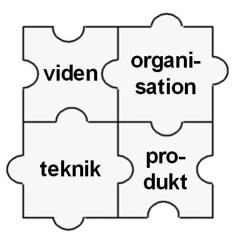 https://leksikon.org/art.php?n=2533med udgangspunkt i Systime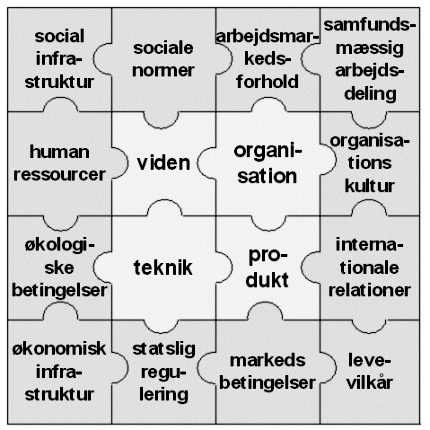 